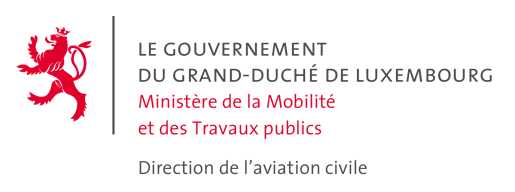 INFORMATION NOTE ON DATA PROTECTION NOTICE D’INFORMATION SUR LA PROTECTION DES DONNEES Demande d'Immatriculation AU RELEVE              LUXEMBOURGEOIS dES AéronefSA. Informations généralesA. Informations généralesA. Informations généralesA. Informations généralesA. Informations généralesA. Informations généralesA. Informations généralesA. Informations généralesA. Informations généralesA. Informations généralesA. Informations généralesA. Informations généralesA. Informations généralesA. Informations généralesA. Informations généralesA. Informations généralesA. Informations généralesA. Informations généralesConstructeur de l'aéronef et adresse du constructeur :Constructeur de l'aéronef et adresse du constructeur :Constructeur de l'aéronef et adresse du constructeur :Constructeur de l'aéronef et adresse du constructeur :Constructeur de l'aéronef et adresse du constructeur :Constructeur de l'aéronef et adresse du constructeur :Constructeur de l'aéronef et adresse du constructeur :Constructeur de l'aéronef et adresse du constructeur :Constructeur de l'aéronef et adresse du constructeur :Constructeur de l'aéronef et adresse du constructeur :Constructeur de l'aéronef et adresse du constructeur :Constructeur de l'aéronef et adresse du constructeur :Marques d'immatriculation :     LX-Marques d'immatriculation :     LX-Marques d'immatriculation :     LX-Marques d'immatriculation :     LX-Marques d'immatriculation :     LX-Marques d'immatriculation :     LX-Constructeur de l'aéronef et adresse du constructeur :Constructeur de l'aéronef et adresse du constructeur :Constructeur de l'aéronef et adresse du constructeur :Constructeur de l'aéronef et adresse du constructeur :Constructeur de l'aéronef et adresse du constructeur :Constructeur de l'aéronef et adresse du constructeur :Constructeur de l'aéronef et adresse du constructeur :Constructeur de l'aéronef et adresse du constructeur :Constructeur de l'aéronef et adresse du constructeur :Constructeur de l'aéronef et adresse du constructeur :Constructeur de l'aéronef et adresse du constructeur :Constructeur de l'aéronef et adresse du constructeur :N° de série :N° de série :N° de série :N° de série :N° de série :N° de série :Désignation du modèle par le constructeur :Désignation du modèle par le constructeur :Désignation du modèle par le constructeur :Désignation du modèle par le constructeur :Désignation du modèle par le constructeur :Désignation du modèle par le constructeur :Désignation du modèle par le constructeur :Désignation du modèle par le constructeur :Désignation du modèle par le constructeur :Désignation du modèle par le constructeur :Désignation du modèle par le constructeur :Désignation du modèle par le constructeur :N° d’homologation (Type Certificate Data Sheet) :N° d’homologation (Type Certificate Data Sheet) :N° d’homologation (Type Certificate Data Sheet) :N° d’homologation (Type Certificate Data Sheet) :N° d’homologation (Type Certificate Data Sheet) :N° d’homologation (Type Certificate Data Sheet) :Date de la construction :Date de la construction :Date de la construction :Date de la construction :Maximum Take-Off Mass (MTOM) :Maximum Take-Off Mass (MTOM) :Maximum Take-Off Mass (MTOM) :Maximum Take-Off Mass (MTOM) :Maximum Take-Off Mass (MTOM) :Maximum Take-Off Mass (MTOM) :Maximum Take-Off Mass (MTOM) :Maximum Take-Off Mass (MTOM) :L’aéronef sera basé à :L’aéronef sera basé à :L’aéronef sera basé à :L’aéronef sera basé à :L’aéronef sera basé à :L’aéronef sera basé à :L'aéronef est destiné à être utilisé en :L'aéronef est destiné à être utilisé en :L'aéronef est destiné à être utilisé en :L'aéronef est destiné à être utilisé en :L'aéronef est destiné à être utilisé en :L'aéronef est destiné à être utilisé en :L'aéronef est destiné à être utilisé en :L'aéronef est destiné à être utilisé en :L'aéronef est destiné à être utilisé en :L'aéronef est destiné à être utilisé en :L'aéronef est destiné à être utilisé en :L'aéronef est destiné à être utilisé en :Catégorie de moteur :Catégorie de moteur :Catégorie de moteur :Catégorie de moteur :Catégorie de moteur :Catégorie de moteur : Transport commercial Aviation privée Transport commercial Aviation privée Transport commercial Aviation privée Transport commercial Aviation privée Écolage Travail aérien Écolage Travail aérien Écolage Travail aérien Écolage Travail aérien Écolage Travail aérien Écolage Travail aérien Écolage Travail aérien Écolage Travail aérien À pistons À pistons À turbines À turbines À turbines À turbinesJustificatif du titre de propriété / location : Acte de venteJustificatif du titre de propriété / location : Acte de venteJustificatif du titre de propriété / location : Acte de venteJustificatif du titre de propriété / location : Acte de venteJustificatif du titre de propriété / location : Acte de vente Contrat de location (leasing) Contrat de location (leasing) Contrat de location (leasing) Contrat de location (leasing) Contrat de location (leasing) Contrat de location (leasing) Contrat de location (leasing)Nombre de moteurs :0                    1                     2                   3                    4 Nombre de moteurs :0                    1                     2                   3                    4 Nombre de moteurs :0                    1                     2                   3                    4 Nombre de moteurs :0                    1                     2                   3                    4 Nombre de moteurs :0                    1                     2                   3                    4 Nombre de moteurs :0                    1                     2                   3                    4  Autre 			 Autre 			 Autre 			 Autre 			 Autre 			 Autre 			 Autre 			 Autre 			 Autre 			 Autre 			 Autre 			 Autre 			Puissance homologuée des moteurs :Puissance homologuée des moteurs :Puissance homologuée des moteurs :Puissance homologuée des moteurs :Puissance homologuée des moteurs :Puissance homologuée des moteurs :B. Précisions concernant le propriétaireB. Précisions concernant le propriétaireB. Précisions concernant le propriétaireB. Précisions concernant le propriétaireB. Précisions concernant le propriétaireB. Précisions concernant le propriétaireB. Précisions concernant le propriétaireB. Précisions concernant le propriétaireB. Précisions concernant le propriétaireB. Précisions concernant le propriétaireB. Précisions concernant le propriétaireB. Précisions concernant le propriétaireB. Précisions concernant le propriétaireB. Précisions concernant le propriétaireB. Précisions concernant le propriétaireB. Précisions concernant le propriétaireB. Précisions concernant le propriétaireB. Précisions concernant le propriétairePERSONNE PHYSIQUEPERSONNE PHYSIQUEPERSONNE PHYSIQUEPERSONNE PHYSIQUEPERSONNE PHYSIQUEPERSONNE PHYSIQUEPERSONNE PHYSIQUEPERSONNE PHYSIQUENomNomNomNomNomNomNomNomPrénomPrénomAdresse du domicileAdresse du domicileAdresse du domicileAdresse du domicileAdresse du domicileAdresse du domicileAdresse du domicileAdresse du domicileTéléphone résidenceTéléphone résidenceTéléphone résidenceTéléphone résidenceTéléphone résidenceTéléphone résidenceTéléphone résidenceTéléphone résidenceTéléphone d'affairesTéléphone d'affairesAdresse du domicileAdresse du domicileAdresse du domicileAdresse du domicileAdresse du domicileAdresse du domicileAdresse du domicileAdresse du domicileFaxFaxFaxFaxFaxFaxFaxFaxE-mailE-mailAdresse du domicileAdresse du domicileAdresse du domicileAdresse du domicileAdresse du domicileAdresse du domicileAdresse du domicileAdresse du domicileNationalitéNationalitéNationalitéNationalitéNationalitéNationalitéNationalitéNationalitéProfessionProfessionMultipropriété  oui       non      En cas de multipropriété, indiquez ici les coordonnées de la personne de contact. La personne de contact et les autres propriétaires devront être spécifiés sur l’annexe I à la « DEMANDE D’IMMATRICULATION AU RELEVE LUXEMBOURGEOIS DES AERONEFS ». Cette annexe est à demander auprès de la D.A.C.  en cas de besoin (annexe 1 à la présente demande délivrée en cas de besoin par la D.A.C. – Bureau de la navigabilité aérienne ).Multipropriété  oui       non      En cas de multipropriété, indiquez ici les coordonnées de la personne de contact. La personne de contact et les autres propriétaires devront être spécifiés sur l’annexe I à la « DEMANDE D’IMMATRICULATION AU RELEVE LUXEMBOURGEOIS DES AERONEFS ». Cette annexe est à demander auprès de la D.A.C.  en cas de besoin (annexe 1 à la présente demande délivrée en cas de besoin par la D.A.C. – Bureau de la navigabilité aérienne ).Multipropriété  oui       non      En cas de multipropriété, indiquez ici les coordonnées de la personne de contact. La personne de contact et les autres propriétaires devront être spécifiés sur l’annexe I à la « DEMANDE D’IMMATRICULATION AU RELEVE LUXEMBOURGEOIS DES AERONEFS ». Cette annexe est à demander auprès de la D.A.C.  en cas de besoin (annexe 1 à la présente demande délivrée en cas de besoin par la D.A.C. – Bureau de la navigabilité aérienne ).Multipropriété  oui       non      En cas de multipropriété, indiquez ici les coordonnées de la personne de contact. La personne de contact et les autres propriétaires devront être spécifiés sur l’annexe I à la « DEMANDE D’IMMATRICULATION AU RELEVE LUXEMBOURGEOIS DES AERONEFS ». Cette annexe est à demander auprès de la D.A.C.  en cas de besoin (annexe 1 à la présente demande délivrée en cas de besoin par la D.A.C. – Bureau de la navigabilité aérienne ).Multipropriété  oui       non      En cas de multipropriété, indiquez ici les coordonnées de la personne de contact. La personne de contact et les autres propriétaires devront être spécifiés sur l’annexe I à la « DEMANDE D’IMMATRICULATION AU RELEVE LUXEMBOURGEOIS DES AERONEFS ». Cette annexe est à demander auprès de la D.A.C.  en cas de besoin (annexe 1 à la présente demande délivrée en cas de besoin par la D.A.C. – Bureau de la navigabilité aérienne ).Multipropriété  oui       non      En cas de multipropriété, indiquez ici les coordonnées de la personne de contact. La personne de contact et les autres propriétaires devront être spécifiés sur l’annexe I à la « DEMANDE D’IMMATRICULATION AU RELEVE LUXEMBOURGEOIS DES AERONEFS ». Cette annexe est à demander auprès de la D.A.C.  en cas de besoin (annexe 1 à la présente demande délivrée en cas de besoin par la D.A.C. – Bureau de la navigabilité aérienne ).Multipropriété  oui       non      En cas de multipropriété, indiquez ici les coordonnées de la personne de contact. La personne de contact et les autres propriétaires devront être spécifiés sur l’annexe I à la « DEMANDE D’IMMATRICULATION AU RELEVE LUXEMBOURGEOIS DES AERONEFS ». Cette annexe est à demander auprès de la D.A.C.  en cas de besoin (annexe 1 à la présente demande délivrée en cas de besoin par la D.A.C. – Bureau de la navigabilité aérienne ).Multipropriété  oui       non      En cas de multipropriété, indiquez ici les coordonnées de la personne de contact. La personne de contact et les autres propriétaires devront être spécifiés sur l’annexe I à la « DEMANDE D’IMMATRICULATION AU RELEVE LUXEMBOURGEOIS DES AERONEFS ». Cette annexe est à demander auprès de la D.A.C.  en cas de besoin (annexe 1 à la présente demande délivrée en cas de besoin par la D.A.C. – Bureau de la navigabilité aérienne ).Multipropriété  oui       non      En cas de multipropriété, indiquez ici les coordonnées de la personne de contact. La personne de contact et les autres propriétaires devront être spécifiés sur l’annexe I à la « DEMANDE D’IMMATRICULATION AU RELEVE LUXEMBOURGEOIS DES AERONEFS ». Cette annexe est à demander auprès de la D.A.C.  en cas de besoin (annexe 1 à la présente demande délivrée en cas de besoin par la D.A.C. – Bureau de la navigabilité aérienne ).Multipropriété  oui       non      En cas de multipropriété, indiquez ici les coordonnées de la personne de contact. La personne de contact et les autres propriétaires devront être spécifiés sur l’annexe I à la « DEMANDE D’IMMATRICULATION AU RELEVE LUXEMBOURGEOIS DES AERONEFS ». Cette annexe est à demander auprès de la D.A.C.  en cas de besoin (annexe 1 à la présente demande délivrée en cas de besoin par la D.A.C. – Bureau de la navigabilité aérienne ).Multipropriété  oui       non      En cas de multipropriété, indiquez ici les coordonnées de la personne de contact. La personne de contact et les autres propriétaires devront être spécifiés sur l’annexe I à la « DEMANDE D’IMMATRICULATION AU RELEVE LUXEMBOURGEOIS DES AERONEFS ». Cette annexe est à demander auprès de la D.A.C.  en cas de besoin (annexe 1 à la présente demande délivrée en cas de besoin par la D.A.C. – Bureau de la navigabilité aérienne ).Multipropriété  oui       non      En cas de multipropriété, indiquez ici les coordonnées de la personne de contact. La personne de contact et les autres propriétaires devront être spécifiés sur l’annexe I à la « DEMANDE D’IMMATRICULATION AU RELEVE LUXEMBOURGEOIS DES AERONEFS ». Cette annexe est à demander auprès de la D.A.C.  en cas de besoin (annexe 1 à la présente demande délivrée en cas de besoin par la D.A.C. – Bureau de la navigabilité aérienne ).Multipropriété  oui       non      En cas de multipropriété, indiquez ici les coordonnées de la personne de contact. La personne de contact et les autres propriétaires devront être spécifiés sur l’annexe I à la « DEMANDE D’IMMATRICULATION AU RELEVE LUXEMBOURGEOIS DES AERONEFS ». Cette annexe est à demander auprès de la D.A.C.  en cas de besoin (annexe 1 à la présente demande délivrée en cas de besoin par la D.A.C. – Bureau de la navigabilité aérienne ).Multipropriété  oui       non      En cas de multipropriété, indiquez ici les coordonnées de la personne de contact. La personne de contact et les autres propriétaires devront être spécifiés sur l’annexe I à la « DEMANDE D’IMMATRICULATION AU RELEVE LUXEMBOURGEOIS DES AERONEFS ». Cette annexe est à demander auprès de la D.A.C.  en cas de besoin (annexe 1 à la présente demande délivrée en cas de besoin par la D.A.C. – Bureau de la navigabilité aérienne ).Multipropriété  oui       non      En cas de multipropriété, indiquez ici les coordonnées de la personne de contact. La personne de contact et les autres propriétaires devront être spécifiés sur l’annexe I à la « DEMANDE D’IMMATRICULATION AU RELEVE LUXEMBOURGEOIS DES AERONEFS ». Cette annexe est à demander auprès de la D.A.C.  en cas de besoin (annexe 1 à la présente demande délivrée en cas de besoin par la D.A.C. – Bureau de la navigabilité aérienne ).Multipropriété  oui       non      En cas de multipropriété, indiquez ici les coordonnées de la personne de contact. La personne de contact et les autres propriétaires devront être spécifiés sur l’annexe I à la « DEMANDE D’IMMATRICULATION AU RELEVE LUXEMBOURGEOIS DES AERONEFS ». Cette annexe est à demander auprès de la D.A.C.  en cas de besoin (annexe 1 à la présente demande délivrée en cas de besoin par la D.A.C. – Bureau de la navigabilité aérienne ).Multipropriété  oui       non      En cas de multipropriété, indiquez ici les coordonnées de la personne de contact. La personne de contact et les autres propriétaires devront être spécifiés sur l’annexe I à la « DEMANDE D’IMMATRICULATION AU RELEVE LUXEMBOURGEOIS DES AERONEFS ». Cette annexe est à demander auprès de la D.A.C.  en cas de besoin (annexe 1 à la présente demande délivrée en cas de besoin par la D.A.C. – Bureau de la navigabilité aérienne ).Multipropriété  oui       non      En cas de multipropriété, indiquez ici les coordonnées de la personne de contact. La personne de contact et les autres propriétaires devront être spécifiés sur l’annexe I à la « DEMANDE D’IMMATRICULATION AU RELEVE LUXEMBOURGEOIS DES AERONEFS ». Cette annexe est à demander auprès de la D.A.C.  en cas de besoin (annexe 1 à la présente demande délivrée en cas de besoin par la D.A.C. – Bureau de la navigabilité aérienne ).Veuillez joindre un certificat de nationalité (copie de la carte d’identité nationale ou du passeport) et un certificat de résidence.Veuillez joindre un certificat de nationalité (copie de la carte d’identité nationale ou du passeport) et un certificat de résidence.Veuillez joindre un certificat de nationalité (copie de la carte d’identité nationale ou du passeport) et un certificat de résidence.Veuillez joindre un certificat de nationalité (copie de la carte d’identité nationale ou du passeport) et un certificat de résidence.Veuillez joindre un certificat de nationalité (copie de la carte d’identité nationale ou du passeport) et un certificat de résidence.Veuillez joindre un certificat de nationalité (copie de la carte d’identité nationale ou du passeport) et un certificat de résidence.Veuillez joindre un certificat de nationalité (copie de la carte d’identité nationale ou du passeport) et un certificat de résidence.Veuillez joindre un certificat de nationalité (copie de la carte d’identité nationale ou du passeport) et un certificat de résidence.Veuillez joindre un certificat de nationalité (copie de la carte d’identité nationale ou du passeport) et un certificat de résidence.Veuillez joindre un certificat de nationalité (copie de la carte d’identité nationale ou du passeport) et un certificat de résidence.Veuillez joindre un certificat de nationalité (copie de la carte d’identité nationale ou du passeport) et un certificat de résidence.Veuillez joindre un certificat de nationalité (copie de la carte d’identité nationale ou du passeport) et un certificat de résidence.Veuillez joindre un certificat de nationalité (copie de la carte d’identité nationale ou du passeport) et un certificat de résidence.Veuillez joindre un certificat de nationalité (copie de la carte d’identité nationale ou du passeport) et un certificat de résidence.Veuillez joindre un certificat de nationalité (copie de la carte d’identité nationale ou du passeport) et un certificat de résidence.Veuillez joindre un certificat de nationalité (copie de la carte d’identité nationale ou du passeport) et un certificat de résidence.Veuillez joindre un certificat de nationalité (copie de la carte d’identité nationale ou du passeport) et un certificat de résidence.Veuillez joindre un certificat de nationalité (copie de la carte d’identité nationale ou du passeport) et un certificat de résidence.PERSONNE MORALEPERSONNE MORALEPERSONNE MORALEPERSONNE MORALEPERSONNE MORALEPERSONNE MORALEPERSONNE MORALEPERSONNE MORALENom de la sociétéNom de la sociétéNom de la sociétéNom de la sociétéNom de la sociétéNom de la sociétéNom de la sociétéNom de la sociétéLieu et date de la constitutionLieu et date de la constitutionAdresse du siège socialAdresse du siège socialAdresse du siège socialAdresse du siège socialAdresse du siège socialAdresse du siège socialAdresse du siège socialAdresse du siège socialTéléphone Téléphone Téléphone Téléphone Téléphone Téléphone Téléphone Téléphone Téléphone de la personne de contactTéléphone de la personne de contactAdresse du siège socialAdresse du siège socialAdresse du siège socialAdresse du siège socialAdresse du siège socialAdresse du siège socialAdresse du siège socialAdresse du siège socialFaxFaxFaxFaxFaxFaxFaxFaxE-mailE-mailAssociés solidaires, administrateurs ou gérants ayant la signature socialeAssociés solidaires, administrateurs ou gérants ayant la signature socialeAssociés solidaires, administrateurs ou gérants ayant la signature socialeAssociés solidaires, administrateurs ou gérants ayant la signature socialeAssociés solidaires, administrateurs ou gérants ayant la signature socialeAssociés solidaires, administrateurs ou gérants ayant la signature socialeAssociés solidaires, administrateurs ou gérants ayant la signature socialeAssociés solidaires, administrateurs ou gérants ayant la signature socialeAssociés solidaires, administrateurs ou gérants ayant la signature socialeAssociés solidaires, administrateurs ou gérants ayant la signature socialeAssociés solidaires, administrateurs ou gérants ayant la signature socialeAssociés solidaires, administrateurs ou gérants ayant la signature socialeAssociés solidaires, administrateurs ou gérants ayant la signature socialeAssociés solidaires, administrateurs ou gérants ayant la signature socialeAssociés solidaires, administrateurs ou gérants ayant la signature socialeAssociés solidaires, administrateurs ou gérants ayant la signature socialeAssociés solidaires, administrateurs ou gérants ayant la signature socialeAssociés solidaires, administrateurs ou gérants ayant la signature socialeNomNomNomPrénomPrénomPrénomNationalitéNationalitéNationalitéNationalitéNationalitéDomicileDomicileDomicileDomicileRésidenceRésidenceSignatureMultipropriété  oui       non      En cas de multipropriété, indiquez ici les coordonnées de la personne de contact. Les autres propriétaires devront être spécifiés sur l’annexe II à la « DEMANDE D’IMMATRICULATION AU RELEVE LUXEMBOURGEOIS DES AERONEFS ». Cette annexe est à demander auprès de la D.A.C. en cas de besoin.Multipropriété  oui       non      En cas de multipropriété, indiquez ici les coordonnées de la personne de contact. Les autres propriétaires devront être spécifiés sur l’annexe II à la « DEMANDE D’IMMATRICULATION AU RELEVE LUXEMBOURGEOIS DES AERONEFS ». Cette annexe est à demander auprès de la D.A.C. en cas de besoin.Multipropriété  oui       non      En cas de multipropriété, indiquez ici les coordonnées de la personne de contact. Les autres propriétaires devront être spécifiés sur l’annexe II à la « DEMANDE D’IMMATRICULATION AU RELEVE LUXEMBOURGEOIS DES AERONEFS ». Cette annexe est à demander auprès de la D.A.C. en cas de besoin.Multipropriété  oui       non      En cas de multipropriété, indiquez ici les coordonnées de la personne de contact. Les autres propriétaires devront être spécifiés sur l’annexe II à la « DEMANDE D’IMMATRICULATION AU RELEVE LUXEMBOURGEOIS DES AERONEFS ». Cette annexe est à demander auprès de la D.A.C. en cas de besoin.Multipropriété  oui       non      En cas de multipropriété, indiquez ici les coordonnées de la personne de contact. Les autres propriétaires devront être spécifiés sur l’annexe II à la « DEMANDE D’IMMATRICULATION AU RELEVE LUXEMBOURGEOIS DES AERONEFS ». Cette annexe est à demander auprès de la D.A.C. en cas de besoin.Multipropriété  oui       non      En cas de multipropriété, indiquez ici les coordonnées de la personne de contact. Les autres propriétaires devront être spécifiés sur l’annexe II à la « DEMANDE D’IMMATRICULATION AU RELEVE LUXEMBOURGEOIS DES AERONEFS ». Cette annexe est à demander auprès de la D.A.C. en cas de besoin.Multipropriété  oui       non      En cas de multipropriété, indiquez ici les coordonnées de la personne de contact. Les autres propriétaires devront être spécifiés sur l’annexe II à la « DEMANDE D’IMMATRICULATION AU RELEVE LUXEMBOURGEOIS DES AERONEFS ». Cette annexe est à demander auprès de la D.A.C. en cas de besoin.Multipropriété  oui       non      En cas de multipropriété, indiquez ici les coordonnées de la personne de contact. Les autres propriétaires devront être spécifiés sur l’annexe II à la « DEMANDE D’IMMATRICULATION AU RELEVE LUXEMBOURGEOIS DES AERONEFS ». Cette annexe est à demander auprès de la D.A.C. en cas de besoin.Multipropriété  oui       non      En cas de multipropriété, indiquez ici les coordonnées de la personne de contact. Les autres propriétaires devront être spécifiés sur l’annexe II à la « DEMANDE D’IMMATRICULATION AU RELEVE LUXEMBOURGEOIS DES AERONEFS ». Cette annexe est à demander auprès de la D.A.C. en cas de besoin.Multipropriété  oui       non      En cas de multipropriété, indiquez ici les coordonnées de la personne de contact. Les autres propriétaires devront être spécifiés sur l’annexe II à la « DEMANDE D’IMMATRICULATION AU RELEVE LUXEMBOURGEOIS DES AERONEFS ». Cette annexe est à demander auprès de la D.A.C. en cas de besoin.Multipropriété  oui       non      En cas de multipropriété, indiquez ici les coordonnées de la personne de contact. Les autres propriétaires devront être spécifiés sur l’annexe II à la « DEMANDE D’IMMATRICULATION AU RELEVE LUXEMBOURGEOIS DES AERONEFS ». Cette annexe est à demander auprès de la D.A.C. en cas de besoin.Multipropriété  oui       non      En cas de multipropriété, indiquez ici les coordonnées de la personne de contact. Les autres propriétaires devront être spécifiés sur l’annexe II à la « DEMANDE D’IMMATRICULATION AU RELEVE LUXEMBOURGEOIS DES AERONEFS ». Cette annexe est à demander auprès de la D.A.C. en cas de besoin.Multipropriété  oui       non      En cas de multipropriété, indiquez ici les coordonnées de la personne de contact. Les autres propriétaires devront être spécifiés sur l’annexe II à la « DEMANDE D’IMMATRICULATION AU RELEVE LUXEMBOURGEOIS DES AERONEFS ». Cette annexe est à demander auprès de la D.A.C. en cas de besoin.Multipropriété  oui       non      En cas de multipropriété, indiquez ici les coordonnées de la personne de contact. Les autres propriétaires devront être spécifiés sur l’annexe II à la « DEMANDE D’IMMATRICULATION AU RELEVE LUXEMBOURGEOIS DES AERONEFS ». Cette annexe est à demander auprès de la D.A.C. en cas de besoin.Multipropriété  oui       non      En cas de multipropriété, indiquez ici les coordonnées de la personne de contact. Les autres propriétaires devront être spécifiés sur l’annexe II à la « DEMANDE D’IMMATRICULATION AU RELEVE LUXEMBOURGEOIS DES AERONEFS ». Cette annexe est à demander auprès de la D.A.C. en cas de besoin.Multipropriété  oui       non      En cas de multipropriété, indiquez ici les coordonnées de la personne de contact. Les autres propriétaires devront être spécifiés sur l’annexe II à la « DEMANDE D’IMMATRICULATION AU RELEVE LUXEMBOURGEOIS DES AERONEFS ». Cette annexe est à demander auprès de la D.A.C. en cas de besoin.Multipropriété  oui       non      En cas de multipropriété, indiquez ici les coordonnées de la personne de contact. Les autres propriétaires devront être spécifiés sur l’annexe II à la « DEMANDE D’IMMATRICULATION AU RELEVE LUXEMBOURGEOIS DES AERONEFS ». Cette annexe est à demander auprès de la D.A.C. en cas de besoin.Multipropriété  oui       non      En cas de multipropriété, indiquez ici les coordonnées de la personne de contact. Les autres propriétaires devront être spécifiés sur l’annexe II à la « DEMANDE D’IMMATRICULATION AU RELEVE LUXEMBOURGEOIS DES AERONEFS ». Cette annexe est à demander auprès de la D.A.C. en cas de besoin.À joindre : une copie des statuts de la société propriétaire ou de l’association propriétaire et le certificat de nationalité du bénéficiaire économique, des actionnaires majoritaires, des administrateurs et tout document autre de nature à fournir la plus grande transparence possible sur la société propriétaire.À joindre : une copie des statuts de la société propriétaire ou de l’association propriétaire et le certificat de nationalité du bénéficiaire économique, des actionnaires majoritaires, des administrateurs et tout document autre de nature à fournir la plus grande transparence possible sur la société propriétaire.À joindre : une copie des statuts de la société propriétaire ou de l’association propriétaire et le certificat de nationalité du bénéficiaire économique, des actionnaires majoritaires, des administrateurs et tout document autre de nature à fournir la plus grande transparence possible sur la société propriétaire.À joindre : une copie des statuts de la société propriétaire ou de l’association propriétaire et le certificat de nationalité du bénéficiaire économique, des actionnaires majoritaires, des administrateurs et tout document autre de nature à fournir la plus grande transparence possible sur la société propriétaire.À joindre : une copie des statuts de la société propriétaire ou de l’association propriétaire et le certificat de nationalité du bénéficiaire économique, des actionnaires majoritaires, des administrateurs et tout document autre de nature à fournir la plus grande transparence possible sur la société propriétaire.À joindre : une copie des statuts de la société propriétaire ou de l’association propriétaire et le certificat de nationalité du bénéficiaire économique, des actionnaires majoritaires, des administrateurs et tout document autre de nature à fournir la plus grande transparence possible sur la société propriétaire.À joindre : une copie des statuts de la société propriétaire ou de l’association propriétaire et le certificat de nationalité du bénéficiaire économique, des actionnaires majoritaires, des administrateurs et tout document autre de nature à fournir la plus grande transparence possible sur la société propriétaire.À joindre : une copie des statuts de la société propriétaire ou de l’association propriétaire et le certificat de nationalité du bénéficiaire économique, des actionnaires majoritaires, des administrateurs et tout document autre de nature à fournir la plus grande transparence possible sur la société propriétaire.À joindre : une copie des statuts de la société propriétaire ou de l’association propriétaire et le certificat de nationalité du bénéficiaire économique, des actionnaires majoritaires, des administrateurs et tout document autre de nature à fournir la plus grande transparence possible sur la société propriétaire.À joindre : une copie des statuts de la société propriétaire ou de l’association propriétaire et le certificat de nationalité du bénéficiaire économique, des actionnaires majoritaires, des administrateurs et tout document autre de nature à fournir la plus grande transparence possible sur la société propriétaire.À joindre : une copie des statuts de la société propriétaire ou de l’association propriétaire et le certificat de nationalité du bénéficiaire économique, des actionnaires majoritaires, des administrateurs et tout document autre de nature à fournir la plus grande transparence possible sur la société propriétaire.À joindre : une copie des statuts de la société propriétaire ou de l’association propriétaire et le certificat de nationalité du bénéficiaire économique, des actionnaires majoritaires, des administrateurs et tout document autre de nature à fournir la plus grande transparence possible sur la société propriétaire.À joindre : une copie des statuts de la société propriétaire ou de l’association propriétaire et le certificat de nationalité du bénéficiaire économique, des actionnaires majoritaires, des administrateurs et tout document autre de nature à fournir la plus grande transparence possible sur la société propriétaire.À joindre : une copie des statuts de la société propriétaire ou de l’association propriétaire et le certificat de nationalité du bénéficiaire économique, des actionnaires majoritaires, des administrateurs et tout document autre de nature à fournir la plus grande transparence possible sur la société propriétaire.À joindre : une copie des statuts de la société propriétaire ou de l’association propriétaire et le certificat de nationalité du bénéficiaire économique, des actionnaires majoritaires, des administrateurs et tout document autre de nature à fournir la plus grande transparence possible sur la société propriétaire.À joindre : une copie des statuts de la société propriétaire ou de l’association propriétaire et le certificat de nationalité du bénéficiaire économique, des actionnaires majoritaires, des administrateurs et tout document autre de nature à fournir la plus grande transparence possible sur la société propriétaire.À joindre : une copie des statuts de la société propriétaire ou de l’association propriétaire et le certificat de nationalité du bénéficiaire économique, des actionnaires majoritaires, des administrateurs et tout document autre de nature à fournir la plus grande transparence possible sur la société propriétaire.À joindre : une copie des statuts de la société propriétaire ou de l’association propriétaire et le certificat de nationalité du bénéficiaire économique, des actionnaires majoritaires, des administrateurs et tout document autre de nature à fournir la plus grande transparence possible sur la société propriétaire.C. Précisions concernant l’exploitantC. Précisions concernant l’exploitantC. Précisions concernant l’exploitantC. Précisions concernant l’exploitantC. Précisions concernant l’exploitantC. Précisions concernant l’exploitantC. Précisions concernant l’exploitantC. Précisions concernant l’exploitantC. Précisions concernant l’exploitantC. Précisions concernant l’exploitantC. Précisions concernant l’exploitantC. Précisions concernant l’exploitantC. Précisions concernant l’exploitantC. Précisions concernant l’exploitantC. Précisions concernant l’exploitantC. Précisions concernant l’exploitantC. Précisions concernant l’exploitantC. Précisions concernant l’exploitantNomNomNomNomNomNomNomNomPrénomPrénomPrénomPrénomPrénomPrénomPrénomPrénomAdresse (du siège social)Adresse (du siège social)Nom de la sociétéNom de la sociétéNom de la sociétéNom de la sociétéNom de la sociétéNom de la sociétéNom de la sociétéNom de la sociétéNom de la sociétéLieu et date de la constitutionLieu et date de la constitutionLieu et date de la constitutionLieu et date de la constitutionLieu et date de la constitutionLieu et date de la constitutionLieu et date de la constitutionAdresse (du siège social)Adresse (du siège social)Adresse (du siège social)Adresse (du siège social)TéléphoneTéléphoneTéléphoneTéléphoneTéléphoneTéléphoneTéléphoneTéléphoneTéléphoneFaxFaxFaxFaxFaxFaxFaxAdresse (du siège social)Adresse (du siège social)Nom et titre de la personne autorisée à signer au nom de la société exploitanteNom et titre de la personne autorisée à signer au nom de la société exploitanteNom et titre de la personne autorisée à signer au nom de la société exploitanteNom et titre de la personne autorisée à signer au nom de la société exploitanteNom et titre de la personne autorisée à signer au nom de la société exploitanteNom et titre de la personne autorisée à signer au nom de la société exploitanteNom et titre de la personne autorisée à signer au nom de la société exploitanteNom et titre de la personne autorisée à signer au nom de la société exploitanteNom et titre de la personne autorisée à signer au nom de la société exploitanteNom et titre de la personne autorisée à signer au nom de la société exploitanteNom et titre de la personne autorisée à signer au nom de la société exploitanteNom et titre de la personne autorisée à signer au nom de la société exploitanteNom et titre de la personne autorisée à signer au nom de la société exploitanteNom et titre de la personne autorisée à signer au nom de la société exploitanteNom et titre de la personne autorisée à signer au nom de la société exploitanteNom et titre de la personne autorisée à signer au nom de la société exploitanteNom et titre de la personne autorisée à signer au nom de la société exploitanteNom et titre de la personne autorisée à signer au nom de la société exploitanteS’il s’agit d’une personne physique, ne remplir que les mentions utiles. S’il s’agit d’une personne physique, ne remplir que les mentions utiles. S’il s’agit d’une personne physique, ne remplir que les mentions utiles. S’il s’agit d’une personne physique, ne remplir que les mentions utiles. S’il s’agit d’une personne physique, ne remplir que les mentions utiles. S’il s’agit d’une personne physique, ne remplir que les mentions utiles. S’il s’agit d’une personne physique, ne remplir que les mentions utiles. S’il s’agit d’une personne physique, ne remplir que les mentions utiles. S’il s’agit d’une personne physique, ne remplir que les mentions utiles. S’il s’agit d’une personne physique, ne remplir que les mentions utiles. S’il s’agit d’une personne physique, ne remplir que les mentions utiles. S’il s’agit d’une personne physique, ne remplir que les mentions utiles. S’il s’agit d’une personne physique, ne remplir que les mentions utiles. S’il s’agit d’une personne physique, ne remplir que les mentions utiles. S’il s’agit d’une personne physique, ne remplir que les mentions utiles. S’il s’agit d’une personne physique, ne remplir que les mentions utiles. S’il s’agit d’une personne physique, ne remplir que les mentions utiles. S’il s’agit d’une personne physique, ne remplir que les mentions utiles. D. GestionnaireD. GestionnaireD. GestionnaireD. GestionnaireD. GestionnaireD. GestionnaireD. GestionnaireD. GestionnaireD. GestionnaireD. GestionnaireD. GestionnaireD. GestionnaireD. GestionnaireD. GestionnaireD. GestionnaireD. GestionnaireD. GestionnaireD. GestionnaireL’aéronef est-il géré par un gestionnaire             oui       non      L’aéronef est-il géré par un gestionnaire             oui       non      L’aéronef est-il géré par un gestionnaire             oui       non      L’aéronef est-il géré par un gestionnaire             oui       non      L’aéronef est-il géré par un gestionnaire             oui       non      L’aéronef est-il géré par un gestionnaire             oui       non      L’aéronef est-il géré par un gestionnaire             oui       non      L’aéronef est-il géré par un gestionnaire             oui       non      L’aéronef est-il géré par un gestionnaire             oui       non      L’aéronef est-il géré par un gestionnaire             oui       non      L’aéronef est-il géré par un gestionnaire             oui       non      Si la gestion de l’aéronef est faite par un gestionnaire, il y a lieu de remplir les cases suivantesSi la gestion de l’aéronef est faite par un gestionnaire, il y a lieu de remplir les cases suivantesSi la gestion de l’aéronef est faite par un gestionnaire, il y a lieu de remplir les cases suivantesSi la gestion de l’aéronef est faite par un gestionnaire, il y a lieu de remplir les cases suivantesSi la gestion de l’aéronef est faite par un gestionnaire, il y a lieu de remplir les cases suivantesSi la gestion de l’aéronef est faite par un gestionnaire, il y a lieu de remplir les cases suivantesSi la gestion de l’aéronef est faite par un gestionnaire, il y a lieu de remplir les cases suivantesNomNomNomNomNomNomNomPrénomPrénomPrénomPrénomPrénomPrénomPrénomPrénomPrénomAdresse (du siège social)Adresse (du siège social)Nom de la sociétéNom de la sociétéNom de la sociétéNom de la sociétéNom de la sociétéNom de la sociétéNom de la sociétéLieu et date de la constitutionLieu et date de la constitutionLieu et date de la constitutionLieu et date de la constitutionLieu et date de la constitutionLieu et date de la constitutionLieu et date de la constitutionLieu et date de la constitutionLieu et date de la constitutionAdresse (du siège social)Adresse (du siège social)Une déclaration spécifiant de manière claire toutes les tâches dont le gestionnaire se charge est à annexer à la présente demande.Une déclaration spécifiant de manière claire toutes les tâches dont le gestionnaire se charge est à annexer à la présente demande.Une déclaration spécifiant de manière claire toutes les tâches dont le gestionnaire se charge est à annexer à la présente demande.Une déclaration spécifiant de manière claire toutes les tâches dont le gestionnaire se charge est à annexer à la présente demande.Une déclaration spécifiant de manière claire toutes les tâches dont le gestionnaire se charge est à annexer à la présente demande.Une déclaration spécifiant de manière claire toutes les tâches dont le gestionnaire se charge est à annexer à la présente demande.Une déclaration spécifiant de manière claire toutes les tâches dont le gestionnaire se charge est à annexer à la présente demande.Une déclaration spécifiant de manière claire toutes les tâches dont le gestionnaire se charge est à annexer à la présente demande.Une déclaration spécifiant de manière claire toutes les tâches dont le gestionnaire se charge est à annexer à la présente demande.Une déclaration spécifiant de manière claire toutes les tâches dont le gestionnaire se charge est à annexer à la présente demande.Une déclaration spécifiant de manière claire toutes les tâches dont le gestionnaire se charge est à annexer à la présente demande.Une déclaration spécifiant de manière claire toutes les tâches dont le gestionnaire se charge est à annexer à la présente demande.Une déclaration spécifiant de manière claire toutes les tâches dont le gestionnaire se charge est à annexer à la présente demande.Une déclaration spécifiant de manière claire toutes les tâches dont le gestionnaire se charge est à annexer à la présente demande.Une déclaration spécifiant de manière claire toutes les tâches dont le gestionnaire se charge est à annexer à la présente demande.Une déclaration spécifiant de manière claire toutes les tâches dont le gestionnaire se charge est à annexer à la présente demande.Une déclaration spécifiant de manière claire toutes les tâches dont le gestionnaire se charge est à annexer à la présente demande.Une déclaration spécifiant de manière claire toutes les tâches dont le gestionnaire se charge est à annexer à la présente demande.E. GénéralitésE. GénéralitésE. GénéralitésE. GénéralitésE. GénéralitésE. GénéralitésE. GénéralitésE. GénéralitésE. GénéralitésE. GénéralitésE. GénéralitésE. GénéralitésE. GénéralitésE. GénéralitésE. GénéralitésE. GénéralitésE. GénéralitésE. GénéralitésConformément au règlement grand-ducal du 27 juillet 1961 concernant les transports aériens, l’immatriculation et l’identité des aéronefs, tout fait appelant une modification des mentions que doivent contenir la demande et les documents à produire aux fins de l’immatriculation, doit être notifié dans les trente jours à la Direction de l’Aviation Civile (DAC) Luxembourg par le propriétaire.Conformément au règlement grand-ducal du 27 juillet 1961 concernant les transports aériens, l’immatriculation et l’identité des aéronefs, tout fait appelant une modification des mentions que doivent contenir la demande et les documents à produire aux fins de l’immatriculation, doit être notifié dans les trente jours à la Direction de l’Aviation Civile (DAC) Luxembourg par le propriétaire.Conformément au règlement grand-ducal du 27 juillet 1961 concernant les transports aériens, l’immatriculation et l’identité des aéronefs, tout fait appelant une modification des mentions que doivent contenir la demande et les documents à produire aux fins de l’immatriculation, doit être notifié dans les trente jours à la Direction de l’Aviation Civile (DAC) Luxembourg par le propriétaire.Conformément au règlement grand-ducal du 27 juillet 1961 concernant les transports aériens, l’immatriculation et l’identité des aéronefs, tout fait appelant une modification des mentions que doivent contenir la demande et les documents à produire aux fins de l’immatriculation, doit être notifié dans les trente jours à la Direction de l’Aviation Civile (DAC) Luxembourg par le propriétaire.Conformément au règlement grand-ducal du 27 juillet 1961 concernant les transports aériens, l’immatriculation et l’identité des aéronefs, tout fait appelant une modification des mentions que doivent contenir la demande et les documents à produire aux fins de l’immatriculation, doit être notifié dans les trente jours à la Direction de l’Aviation Civile (DAC) Luxembourg par le propriétaire.Conformément au règlement grand-ducal du 27 juillet 1961 concernant les transports aériens, l’immatriculation et l’identité des aéronefs, tout fait appelant une modification des mentions que doivent contenir la demande et les documents à produire aux fins de l’immatriculation, doit être notifié dans les trente jours à la Direction de l’Aviation Civile (DAC) Luxembourg par le propriétaire.Conformément au règlement grand-ducal du 27 juillet 1961 concernant les transports aériens, l’immatriculation et l’identité des aéronefs, tout fait appelant une modification des mentions que doivent contenir la demande et les documents à produire aux fins de l’immatriculation, doit être notifié dans les trente jours à la Direction de l’Aviation Civile (DAC) Luxembourg par le propriétaire.Conformément au règlement grand-ducal du 27 juillet 1961 concernant les transports aériens, l’immatriculation et l’identité des aéronefs, tout fait appelant une modification des mentions que doivent contenir la demande et les documents à produire aux fins de l’immatriculation, doit être notifié dans les trente jours à la Direction de l’Aviation Civile (DAC) Luxembourg par le propriétaire.Conformément au règlement grand-ducal du 27 juillet 1961 concernant les transports aériens, l’immatriculation et l’identité des aéronefs, tout fait appelant une modification des mentions que doivent contenir la demande et les documents à produire aux fins de l’immatriculation, doit être notifié dans les trente jours à la Direction de l’Aviation Civile (DAC) Luxembourg par le propriétaire.Conformément au règlement grand-ducal du 27 juillet 1961 concernant les transports aériens, l’immatriculation et l’identité des aéronefs, tout fait appelant une modification des mentions que doivent contenir la demande et les documents à produire aux fins de l’immatriculation, doit être notifié dans les trente jours à la Direction de l’Aviation Civile (DAC) Luxembourg par le propriétaire.Conformément au règlement grand-ducal du 27 juillet 1961 concernant les transports aériens, l’immatriculation et l’identité des aéronefs, tout fait appelant une modification des mentions que doivent contenir la demande et les documents à produire aux fins de l’immatriculation, doit être notifié dans les trente jours à la Direction de l’Aviation Civile (DAC) Luxembourg par le propriétaire.Conformément au règlement grand-ducal du 27 juillet 1961 concernant les transports aériens, l’immatriculation et l’identité des aéronefs, tout fait appelant une modification des mentions que doivent contenir la demande et les documents à produire aux fins de l’immatriculation, doit être notifié dans les trente jours à la Direction de l’Aviation Civile (DAC) Luxembourg par le propriétaire.Conformément au règlement grand-ducal du 27 juillet 1961 concernant les transports aériens, l’immatriculation et l’identité des aéronefs, tout fait appelant une modification des mentions que doivent contenir la demande et les documents à produire aux fins de l’immatriculation, doit être notifié dans les trente jours à la Direction de l’Aviation Civile (DAC) Luxembourg par le propriétaire.Conformément au règlement grand-ducal du 27 juillet 1961 concernant les transports aériens, l’immatriculation et l’identité des aéronefs, tout fait appelant une modification des mentions que doivent contenir la demande et les documents à produire aux fins de l’immatriculation, doit être notifié dans les trente jours à la Direction de l’Aviation Civile (DAC) Luxembourg par le propriétaire.Conformément au règlement grand-ducal du 27 juillet 1961 concernant les transports aériens, l’immatriculation et l’identité des aéronefs, tout fait appelant une modification des mentions que doivent contenir la demande et les documents à produire aux fins de l’immatriculation, doit être notifié dans les trente jours à la Direction de l’Aviation Civile (DAC) Luxembourg par le propriétaire.Conformément au règlement grand-ducal du 27 juillet 1961 concernant les transports aériens, l’immatriculation et l’identité des aéronefs, tout fait appelant une modification des mentions que doivent contenir la demande et les documents à produire aux fins de l’immatriculation, doit être notifié dans les trente jours à la Direction de l’Aviation Civile (DAC) Luxembourg par le propriétaire.Conformément au règlement grand-ducal du 27 juillet 1961 concernant les transports aériens, l’immatriculation et l’identité des aéronefs, tout fait appelant une modification des mentions que doivent contenir la demande et les documents à produire aux fins de l’immatriculation, doit être notifié dans les trente jours à la Direction de l’Aviation Civile (DAC) Luxembourg par le propriétaire.Conformément au règlement grand-ducal du 27 juillet 1961 concernant les transports aériens, l’immatriculation et l’identité des aéronefs, tout fait appelant une modification des mentions que doivent contenir la demande et les documents à produire aux fins de l’immatriculation, doit être notifié dans les trente jours à la Direction de l’Aviation Civile (DAC) Luxembourg par le propriétaire.Le certificat d’immatriculation cesse d’être valable en cas de transmission de la propriété de l’aéronef.Le certificat d’immatriculation cesse d’être valable en cas de transmission de la propriété de l’aéronef.Le certificat d’immatriculation cesse d’être valable en cas de transmission de la propriété de l’aéronef.Le certificat d’immatriculation cesse d’être valable en cas de transmission de la propriété de l’aéronef.Le certificat d’immatriculation cesse d’être valable en cas de transmission de la propriété de l’aéronef.Le certificat d’immatriculation cesse d’être valable en cas de transmission de la propriété de l’aéronef.Le certificat d’immatriculation cesse d’être valable en cas de transmission de la propriété de l’aéronef.Le certificat d’immatriculation cesse d’être valable en cas de transmission de la propriété de l’aéronef.Le certificat d’immatriculation cesse d’être valable en cas de transmission de la propriété de l’aéronef.Le certificat d’immatriculation cesse d’être valable en cas de transmission de la propriété de l’aéronef.Le certificat d’immatriculation cesse d’être valable en cas de transmission de la propriété de l’aéronef.Le certificat d’immatriculation cesse d’être valable en cas de transmission de la propriété de l’aéronef.Le certificat d’immatriculation cesse d’être valable en cas de transmission de la propriété de l’aéronef.Le certificat d’immatriculation cesse d’être valable en cas de transmission de la propriété de l’aéronef.Le certificat d’immatriculation cesse d’être valable en cas de transmission de la propriété de l’aéronef.Le certificat d’immatriculation cesse d’être valable en cas de transmission de la propriété de l’aéronef.Le certificat d’immatriculation cesse d’être valable en cas de transmission de la propriété de l’aéronef.Le certificat d’immatriculation cesse d’être valable en cas de transmission de la propriété de l’aéronef.Le présent formulaire n’est valable que s’il est dûment rempli et pourvu d’une signature originale.Le présent formulaire n’est valable que s’il est dûment rempli et pourvu d’une signature originale.Le présent formulaire n’est valable que s’il est dûment rempli et pourvu d’une signature originale.Le présent formulaire n’est valable que s’il est dûment rempli et pourvu d’une signature originale.Le présent formulaire n’est valable que s’il est dûment rempli et pourvu d’une signature originale.Le présent formulaire n’est valable que s’il est dûment rempli et pourvu d’une signature originale.Le présent formulaire n’est valable que s’il est dûment rempli et pourvu d’une signature originale.Le présent formulaire n’est valable que s’il est dûment rempli et pourvu d’une signature originale.Le présent formulaire n’est valable que s’il est dûment rempli et pourvu d’une signature originale.Le présent formulaire n’est valable que s’il est dûment rempli et pourvu d’une signature originale.Le présent formulaire n’est valable que s’il est dûment rempli et pourvu d’une signature originale.Le présent formulaire n’est valable que s’il est dûment rempli et pourvu d’une signature originale.Le présent formulaire n’est valable que s’il est dûment rempli et pourvu d’une signature originale.Le présent formulaire n’est valable que s’il est dûment rempli et pourvu d’une signature originale.Le présent formulaire n’est valable que s’il est dûment rempli et pourvu d’une signature originale.Le présent formulaire n’est valable que s’il est dûment rempli et pourvu d’une signature originale.Le présent formulaire n’est valable que s’il est dûment rempli et pourvu d’une signature originale.Le présent formulaire n’est valable que s’il est dûment rempli et pourvu d’une signature originale.Si plusieurs personnes physiques ou morales ont sur l’aéronef des droits en propriété ou en usufruit, la demande indique la nature et la quotité de celles-ci et porte, pour chacune d’elles, les mentions énumérées ci-dessus. Dans ce cas, le CI sera émis au nom de tous les propriétaires mais un "Point de Contact" unique est à retenir pour des raisons purement administratives.Si plusieurs personnes physiques ou morales ont sur l’aéronef des droits en propriété ou en usufruit, la demande indique la nature et la quotité de celles-ci et porte, pour chacune d’elles, les mentions énumérées ci-dessus. Dans ce cas, le CI sera émis au nom de tous les propriétaires mais un "Point de Contact" unique est à retenir pour des raisons purement administratives.Si plusieurs personnes physiques ou morales ont sur l’aéronef des droits en propriété ou en usufruit, la demande indique la nature et la quotité de celles-ci et porte, pour chacune d’elles, les mentions énumérées ci-dessus. Dans ce cas, le CI sera émis au nom de tous les propriétaires mais un "Point de Contact" unique est à retenir pour des raisons purement administratives.Si plusieurs personnes physiques ou morales ont sur l’aéronef des droits en propriété ou en usufruit, la demande indique la nature et la quotité de celles-ci et porte, pour chacune d’elles, les mentions énumérées ci-dessus. Dans ce cas, le CI sera émis au nom de tous les propriétaires mais un "Point de Contact" unique est à retenir pour des raisons purement administratives.Si plusieurs personnes physiques ou morales ont sur l’aéronef des droits en propriété ou en usufruit, la demande indique la nature et la quotité de celles-ci et porte, pour chacune d’elles, les mentions énumérées ci-dessus. Dans ce cas, le CI sera émis au nom de tous les propriétaires mais un "Point de Contact" unique est à retenir pour des raisons purement administratives.Si plusieurs personnes physiques ou morales ont sur l’aéronef des droits en propriété ou en usufruit, la demande indique la nature et la quotité de celles-ci et porte, pour chacune d’elles, les mentions énumérées ci-dessus. Dans ce cas, le CI sera émis au nom de tous les propriétaires mais un "Point de Contact" unique est à retenir pour des raisons purement administratives.Si plusieurs personnes physiques ou morales ont sur l’aéronef des droits en propriété ou en usufruit, la demande indique la nature et la quotité de celles-ci et porte, pour chacune d’elles, les mentions énumérées ci-dessus. Dans ce cas, le CI sera émis au nom de tous les propriétaires mais un "Point de Contact" unique est à retenir pour des raisons purement administratives.Si plusieurs personnes physiques ou morales ont sur l’aéronef des droits en propriété ou en usufruit, la demande indique la nature et la quotité de celles-ci et porte, pour chacune d’elles, les mentions énumérées ci-dessus. Dans ce cas, le CI sera émis au nom de tous les propriétaires mais un "Point de Contact" unique est à retenir pour des raisons purement administratives.Si plusieurs personnes physiques ou morales ont sur l’aéronef des droits en propriété ou en usufruit, la demande indique la nature et la quotité de celles-ci et porte, pour chacune d’elles, les mentions énumérées ci-dessus. Dans ce cas, le CI sera émis au nom de tous les propriétaires mais un "Point de Contact" unique est à retenir pour des raisons purement administratives.Si plusieurs personnes physiques ou morales ont sur l’aéronef des droits en propriété ou en usufruit, la demande indique la nature et la quotité de celles-ci et porte, pour chacune d’elles, les mentions énumérées ci-dessus. Dans ce cas, le CI sera émis au nom de tous les propriétaires mais un "Point de Contact" unique est à retenir pour des raisons purement administratives.Si plusieurs personnes physiques ou morales ont sur l’aéronef des droits en propriété ou en usufruit, la demande indique la nature et la quotité de celles-ci et porte, pour chacune d’elles, les mentions énumérées ci-dessus. Dans ce cas, le CI sera émis au nom de tous les propriétaires mais un "Point de Contact" unique est à retenir pour des raisons purement administratives.Si plusieurs personnes physiques ou morales ont sur l’aéronef des droits en propriété ou en usufruit, la demande indique la nature et la quotité de celles-ci et porte, pour chacune d’elles, les mentions énumérées ci-dessus. Dans ce cas, le CI sera émis au nom de tous les propriétaires mais un "Point de Contact" unique est à retenir pour des raisons purement administratives.Si plusieurs personnes physiques ou morales ont sur l’aéronef des droits en propriété ou en usufruit, la demande indique la nature et la quotité de celles-ci et porte, pour chacune d’elles, les mentions énumérées ci-dessus. Dans ce cas, le CI sera émis au nom de tous les propriétaires mais un "Point de Contact" unique est à retenir pour des raisons purement administratives.Si plusieurs personnes physiques ou morales ont sur l’aéronef des droits en propriété ou en usufruit, la demande indique la nature et la quotité de celles-ci et porte, pour chacune d’elles, les mentions énumérées ci-dessus. Dans ce cas, le CI sera émis au nom de tous les propriétaires mais un "Point de Contact" unique est à retenir pour des raisons purement administratives.Si plusieurs personnes physiques ou morales ont sur l’aéronef des droits en propriété ou en usufruit, la demande indique la nature et la quotité de celles-ci et porte, pour chacune d’elles, les mentions énumérées ci-dessus. Dans ce cas, le CI sera émis au nom de tous les propriétaires mais un "Point de Contact" unique est à retenir pour des raisons purement administratives.Si plusieurs personnes physiques ou morales ont sur l’aéronef des droits en propriété ou en usufruit, la demande indique la nature et la quotité de celles-ci et porte, pour chacune d’elles, les mentions énumérées ci-dessus. Dans ce cas, le CI sera émis au nom de tous les propriétaires mais un "Point de Contact" unique est à retenir pour des raisons purement administratives.Si plusieurs personnes physiques ou morales ont sur l’aéronef des droits en propriété ou en usufruit, la demande indique la nature et la quotité de celles-ci et porte, pour chacune d’elles, les mentions énumérées ci-dessus. Dans ce cas, le CI sera émis au nom de tous les propriétaires mais un "Point de Contact" unique est à retenir pour des raisons purement administratives.Si plusieurs personnes physiques ou morales ont sur l’aéronef des droits en propriété ou en usufruit, la demande indique la nature et la quotité de celles-ci et porte, pour chacune d’elles, les mentions énumérées ci-dessus. Dans ce cas, le CI sera émis au nom de tous les propriétaires mais un "Point de Contact" unique est à retenir pour des raisons purement administratives.F. Le(s) soussigné(s) certifie(nt) (que)F. Le(s) soussigné(s) certifie(nt) (que)F. Le(s) soussigné(s) certifie(nt) (que)F. Le(s) soussigné(s) certifie(nt) (que)F. Le(s) soussigné(s) certifie(nt) (que)F. Le(s) soussigné(s) certifie(nt) (que)F. Le(s) soussigné(s) certifie(nt) (que)F. Le(s) soussigné(s) certifie(nt) (que)F. Le(s) soussigné(s) certifie(nt) (que)F. Le(s) soussigné(s) certifie(nt) (que)F. Le(s) soussigné(s) certifie(nt) (que)F. Le(s) soussigné(s) certifie(nt) (que)F. Le(s) soussigné(s) certifie(nt) (que)F. Le(s) soussigné(s) certifie(nt) (que)F. Le(s) soussigné(s) certifie(nt) (que)F. Le(s) soussigné(s) certifie(nt) (que)F. Le(s) soussigné(s) certifie(nt) (que)F. Le(s) soussigné(s) certifie(nt) (que)1.ouÊtre le/les seul(s) propriétaire(s) avec la garde et la responsabilité légales de l'aéronef décrit dans la présente formule.Être dûment autorisé( le(les) propriétaire(s) à soumettre la présente demande d'immatriculation (annexer la pièce justificative en question).Être le/les seul(s) propriétaire(s) avec la garde et la responsabilité légales de l'aéronef décrit dans la présente formule.Être dûment autorisé( le(les) propriétaire(s) à soumettre la présente demande d'immatriculation (annexer la pièce justificative en question).Être le/les seul(s) propriétaire(s) avec la garde et la responsabilité légales de l'aéronef décrit dans la présente formule.Être dûment autorisé( le(les) propriétaire(s) à soumettre la présente demande d'immatriculation (annexer la pièce justificative en question).Être le/les seul(s) propriétaire(s) avec la garde et la responsabilité légales de l'aéronef décrit dans la présente formule.Être dûment autorisé( le(les) propriétaire(s) à soumettre la présente demande d'immatriculation (annexer la pièce justificative en question).Être le/les seul(s) propriétaire(s) avec la garde et la responsabilité légales de l'aéronef décrit dans la présente formule.Être dûment autorisé( le(les) propriétaire(s) à soumettre la présente demande d'immatriculation (annexer la pièce justificative en question).Être le/les seul(s) propriétaire(s) avec la garde et la responsabilité légales de l'aéronef décrit dans la présente formule.Être dûment autorisé( le(les) propriétaire(s) à soumettre la présente demande d'immatriculation (annexer la pièce justificative en question).Être le/les seul(s) propriétaire(s) avec la garde et la responsabilité légales de l'aéronef décrit dans la présente formule.Être dûment autorisé( le(les) propriétaire(s) à soumettre la présente demande d'immatriculation (annexer la pièce justificative en question).Être le/les seul(s) propriétaire(s) avec la garde et la responsabilité légales de l'aéronef décrit dans la présente formule.Être dûment autorisé( le(les) propriétaire(s) à soumettre la présente demande d'immatriculation (annexer la pièce justificative en question).Être le/les seul(s) propriétaire(s) avec la garde et la responsabilité légales de l'aéronef décrit dans la présente formule.Être dûment autorisé( le(les) propriétaire(s) à soumettre la présente demande d'immatriculation (annexer la pièce justificative en question).Être le/les seul(s) propriétaire(s) avec la garde et la responsabilité légales de l'aéronef décrit dans la présente formule.Être dûment autorisé( le(les) propriétaire(s) à soumettre la présente demande d'immatriculation (annexer la pièce justificative en question).Être le/les seul(s) propriétaire(s) avec la garde et la responsabilité légales de l'aéronef décrit dans la présente formule.Être dûment autorisé( le(les) propriétaire(s) à soumettre la présente demande d'immatriculation (annexer la pièce justificative en question).Être le/les seul(s) propriétaire(s) avec la garde et la responsabilité légales de l'aéronef décrit dans la présente formule.Être dûment autorisé( le(les) propriétaire(s) à soumettre la présente demande d'immatriculation (annexer la pièce justificative en question).Être le/les seul(s) propriétaire(s) avec la garde et la responsabilité légales de l'aéronef décrit dans la présente formule.Être dûment autorisé( le(les) propriétaire(s) à soumettre la présente demande d'immatriculation (annexer la pièce justificative en question).Être le/les seul(s) propriétaire(s) avec la garde et la responsabilité légales de l'aéronef décrit dans la présente formule.Être dûment autorisé( le(les) propriétaire(s) à soumettre la présente demande d'immatriculation (annexer la pièce justificative en question).Être le/les seul(s) propriétaire(s) avec la garde et la responsabilité légales de l'aéronef décrit dans la présente formule.Être dûment autorisé( le(les) propriétaire(s) à soumettre la présente demande d'immatriculation (annexer la pièce justificative en question).Être le/les seul(s) propriétaire(s) avec la garde et la responsabilité légales de l'aéronef décrit dans la présente formule.Être dûment autorisé( le(les) propriétaire(s) à soumettre la présente demande d'immatriculation (annexer la pièce justificative en question).2.ououL'aéronef n'a jamais été immatriculé dans un autre pays (annexer le certificat de non-enregistrement délivré par l’autorité du pays de provenance ou par le constructeur même de l’aéronef). L'aéronef a été rayé du relevé étranger où il était immatriculé (annexer le certificat de radiation et le CDN Export délivré par l’État exportateur).L’aéronef a été rayé du relevé luxembourgeois des immatriculations en vue d’un changement de propriétaire.L'aéronef n'a jamais été immatriculé dans un autre pays (annexer le certificat de non-enregistrement délivré par l’autorité du pays de provenance ou par le constructeur même de l’aéronef). L'aéronef a été rayé du relevé étranger où il était immatriculé (annexer le certificat de radiation et le CDN Export délivré par l’État exportateur).L’aéronef a été rayé du relevé luxembourgeois des immatriculations en vue d’un changement de propriétaire.L'aéronef n'a jamais été immatriculé dans un autre pays (annexer le certificat de non-enregistrement délivré par l’autorité du pays de provenance ou par le constructeur même de l’aéronef). L'aéronef a été rayé du relevé étranger où il était immatriculé (annexer le certificat de radiation et le CDN Export délivré par l’État exportateur).L’aéronef a été rayé du relevé luxembourgeois des immatriculations en vue d’un changement de propriétaire.L'aéronef n'a jamais été immatriculé dans un autre pays (annexer le certificat de non-enregistrement délivré par l’autorité du pays de provenance ou par le constructeur même de l’aéronef). L'aéronef a été rayé du relevé étranger où il était immatriculé (annexer le certificat de radiation et le CDN Export délivré par l’État exportateur).L’aéronef a été rayé du relevé luxembourgeois des immatriculations en vue d’un changement de propriétaire.L'aéronef n'a jamais été immatriculé dans un autre pays (annexer le certificat de non-enregistrement délivré par l’autorité du pays de provenance ou par le constructeur même de l’aéronef). L'aéronef a été rayé du relevé étranger où il était immatriculé (annexer le certificat de radiation et le CDN Export délivré par l’État exportateur).L’aéronef a été rayé du relevé luxembourgeois des immatriculations en vue d’un changement de propriétaire.L'aéronef n'a jamais été immatriculé dans un autre pays (annexer le certificat de non-enregistrement délivré par l’autorité du pays de provenance ou par le constructeur même de l’aéronef). L'aéronef a été rayé du relevé étranger où il était immatriculé (annexer le certificat de radiation et le CDN Export délivré par l’État exportateur).L’aéronef a été rayé du relevé luxembourgeois des immatriculations en vue d’un changement de propriétaire.L'aéronef n'a jamais été immatriculé dans un autre pays (annexer le certificat de non-enregistrement délivré par l’autorité du pays de provenance ou par le constructeur même de l’aéronef). L'aéronef a été rayé du relevé étranger où il était immatriculé (annexer le certificat de radiation et le CDN Export délivré par l’État exportateur).L’aéronef a été rayé du relevé luxembourgeois des immatriculations en vue d’un changement de propriétaire.L'aéronef n'a jamais été immatriculé dans un autre pays (annexer le certificat de non-enregistrement délivré par l’autorité du pays de provenance ou par le constructeur même de l’aéronef). L'aéronef a été rayé du relevé étranger où il était immatriculé (annexer le certificat de radiation et le CDN Export délivré par l’État exportateur).L’aéronef a été rayé du relevé luxembourgeois des immatriculations en vue d’un changement de propriétaire.L'aéronef n'a jamais été immatriculé dans un autre pays (annexer le certificat de non-enregistrement délivré par l’autorité du pays de provenance ou par le constructeur même de l’aéronef). L'aéronef a été rayé du relevé étranger où il était immatriculé (annexer le certificat de radiation et le CDN Export délivré par l’État exportateur).L’aéronef a été rayé du relevé luxembourgeois des immatriculations en vue d’un changement de propriétaire.L'aéronef n'a jamais été immatriculé dans un autre pays (annexer le certificat de non-enregistrement délivré par l’autorité du pays de provenance ou par le constructeur même de l’aéronef). L'aéronef a été rayé du relevé étranger où il était immatriculé (annexer le certificat de radiation et le CDN Export délivré par l’État exportateur).L’aéronef a été rayé du relevé luxembourgeois des immatriculations en vue d’un changement de propriétaire.L'aéronef n'a jamais été immatriculé dans un autre pays (annexer le certificat de non-enregistrement délivré par l’autorité du pays de provenance ou par le constructeur même de l’aéronef). L'aéronef a été rayé du relevé étranger où il était immatriculé (annexer le certificat de radiation et le CDN Export délivré par l’État exportateur).L’aéronef a été rayé du relevé luxembourgeois des immatriculations en vue d’un changement de propriétaire.L'aéronef n'a jamais été immatriculé dans un autre pays (annexer le certificat de non-enregistrement délivré par l’autorité du pays de provenance ou par le constructeur même de l’aéronef). L'aéronef a été rayé du relevé étranger où il était immatriculé (annexer le certificat de radiation et le CDN Export délivré par l’État exportateur).L’aéronef a été rayé du relevé luxembourgeois des immatriculations en vue d’un changement de propriétaire.L'aéronef n'a jamais été immatriculé dans un autre pays (annexer le certificat de non-enregistrement délivré par l’autorité du pays de provenance ou par le constructeur même de l’aéronef). L'aéronef a été rayé du relevé étranger où il était immatriculé (annexer le certificat de radiation et le CDN Export délivré par l’État exportateur).L’aéronef a été rayé du relevé luxembourgeois des immatriculations en vue d’un changement de propriétaire.L'aéronef n'a jamais été immatriculé dans un autre pays (annexer le certificat de non-enregistrement délivré par l’autorité du pays de provenance ou par le constructeur même de l’aéronef). L'aéronef a été rayé du relevé étranger où il était immatriculé (annexer le certificat de radiation et le CDN Export délivré par l’État exportateur).L’aéronef a été rayé du relevé luxembourgeois des immatriculations en vue d’un changement de propriétaire.L'aéronef n'a jamais été immatriculé dans un autre pays (annexer le certificat de non-enregistrement délivré par l’autorité du pays de provenance ou par le constructeur même de l’aéronef). L'aéronef a été rayé du relevé étranger où il était immatriculé (annexer le certificat de radiation et le CDN Export délivré par l’État exportateur).L’aéronef a été rayé du relevé luxembourgeois des immatriculations en vue d’un changement de propriétaire.L'aéronef n'a jamais été immatriculé dans un autre pays (annexer le certificat de non-enregistrement délivré par l’autorité du pays de provenance ou par le constructeur même de l’aéronef). L'aéronef a été rayé du relevé étranger où il était immatriculé (annexer le certificat de radiation et le CDN Export délivré par l’État exportateur).L’aéronef a été rayé du relevé luxembourgeois des immatriculations en vue d’un changement de propriétaire.3.Tous les renseignements fournis dans la présente formule sont vrais, exacts et complets au meilleur de la connaissance du/des soussigné(s).Tous les renseignements fournis dans la présente formule sont vrais, exacts et complets au meilleur de la connaissance du/des soussigné(s).Tous les renseignements fournis dans la présente formule sont vrais, exacts et complets au meilleur de la connaissance du/des soussigné(s).Tous les renseignements fournis dans la présente formule sont vrais, exacts et complets au meilleur de la connaissance du/des soussigné(s).Tous les renseignements fournis dans la présente formule sont vrais, exacts et complets au meilleur de la connaissance du/des soussigné(s).Tous les renseignements fournis dans la présente formule sont vrais, exacts et complets au meilleur de la connaissance du/des soussigné(s).Tous les renseignements fournis dans la présente formule sont vrais, exacts et complets au meilleur de la connaissance du/des soussigné(s).Tous les renseignements fournis dans la présente formule sont vrais, exacts et complets au meilleur de la connaissance du/des soussigné(s).Tous les renseignements fournis dans la présente formule sont vrais, exacts et complets au meilleur de la connaissance du/des soussigné(s).Tous les renseignements fournis dans la présente formule sont vrais, exacts et complets au meilleur de la connaissance du/des soussigné(s).Tous les renseignements fournis dans la présente formule sont vrais, exacts et complets au meilleur de la connaissance du/des soussigné(s).Tous les renseignements fournis dans la présente formule sont vrais, exacts et complets au meilleur de la connaissance du/des soussigné(s).Tous les renseignements fournis dans la présente formule sont vrais, exacts et complets au meilleur de la connaissance du/des soussigné(s).Tous les renseignements fournis dans la présente formule sont vrais, exacts et complets au meilleur de la connaissance du/des soussigné(s).Tous les renseignements fournis dans la présente formule sont vrais, exacts et complets au meilleur de la connaissance du/des soussigné(s).Tous les renseignements fournis dans la présente formule sont vrais, exacts et complets au meilleur de la connaissance du/des soussigné(s).Tous les renseignements fournis dans la présente formule sont vrais, exacts et complets au meilleur de la connaissance du/des soussigné(s).4.Être conscient(s) de la réglementation afférente actuellement en vigueur au Grand-Duché de Luxembourg et de se tenir informé(s), des changements futurs de la législation aéronautique luxembourgeoise et européenne applicable.Être conscient(s) de la réglementation afférente actuellement en vigueur au Grand-Duché de Luxembourg et de se tenir informé(s), des changements futurs de la législation aéronautique luxembourgeoise et européenne applicable.Être conscient(s) de la réglementation afférente actuellement en vigueur au Grand-Duché de Luxembourg et de se tenir informé(s), des changements futurs de la législation aéronautique luxembourgeoise et européenne applicable.Être conscient(s) de la réglementation afférente actuellement en vigueur au Grand-Duché de Luxembourg et de se tenir informé(s), des changements futurs de la législation aéronautique luxembourgeoise et européenne applicable.Être conscient(s) de la réglementation afférente actuellement en vigueur au Grand-Duché de Luxembourg et de se tenir informé(s), des changements futurs de la législation aéronautique luxembourgeoise et européenne applicable.Être conscient(s) de la réglementation afférente actuellement en vigueur au Grand-Duché de Luxembourg et de se tenir informé(s), des changements futurs de la législation aéronautique luxembourgeoise et européenne applicable.Être conscient(s) de la réglementation afférente actuellement en vigueur au Grand-Duché de Luxembourg et de se tenir informé(s), des changements futurs de la législation aéronautique luxembourgeoise et européenne applicable.Être conscient(s) de la réglementation afférente actuellement en vigueur au Grand-Duché de Luxembourg et de se tenir informé(s), des changements futurs de la législation aéronautique luxembourgeoise et européenne applicable.Être conscient(s) de la réglementation afférente actuellement en vigueur au Grand-Duché de Luxembourg et de se tenir informé(s), des changements futurs de la législation aéronautique luxembourgeoise et européenne applicable.Être conscient(s) de la réglementation afférente actuellement en vigueur au Grand-Duché de Luxembourg et de se tenir informé(s), des changements futurs de la législation aéronautique luxembourgeoise et européenne applicable.Être conscient(s) de la réglementation afférente actuellement en vigueur au Grand-Duché de Luxembourg et de se tenir informé(s), des changements futurs de la législation aéronautique luxembourgeoise et européenne applicable.Être conscient(s) de la réglementation afférente actuellement en vigueur au Grand-Duché de Luxembourg et de se tenir informé(s), des changements futurs de la législation aéronautique luxembourgeoise et européenne applicable.Être conscient(s) de la réglementation afférente actuellement en vigueur au Grand-Duché de Luxembourg et de se tenir informé(s), des changements futurs de la législation aéronautique luxembourgeoise et européenne applicable.Être conscient(s) de la réglementation afférente actuellement en vigueur au Grand-Duché de Luxembourg et de se tenir informé(s), des changements futurs de la législation aéronautique luxembourgeoise et européenne applicable.Être conscient(s) de la réglementation afférente actuellement en vigueur au Grand-Duché de Luxembourg et de se tenir informé(s), des changements futurs de la législation aéronautique luxembourgeoise et européenne applicable.Être conscient(s) de la réglementation afférente actuellement en vigueur au Grand-Duché de Luxembourg et de se tenir informé(s), des changements futurs de la législation aéronautique luxembourgeoise et européenne applicable.Être conscient(s) de la réglementation afférente actuellement en vigueur au Grand-Duché de Luxembourg et de se tenir informé(s), des changements futurs de la législation aéronautique luxembourgeoise et européenne applicable.Je certifie par la présente que les informations ci-dessus sont, à ma connaissance, correctes au moment de la demande.Fait à ____________________________________________ , le _________________________________ Nom et fonction du signataire :___________________________________________Signature du propriétaire ou du fondé de pouvoir **ajouter un justificatif qui désigne le fondé de pouvoirJe certifie par la présente que les informations ci-dessus sont, à ma connaissance, correctes au moment de la demande.Fait à ____________________________________________ , le _________________________________ Nom et fonction du signataire :___________________________________________Signature du propriétaire ou du fondé de pouvoir **ajouter un justificatif qui désigne le fondé de pouvoirJe certifie par la présente que les informations ci-dessus sont, à ma connaissance, correctes au moment de la demande.Fait à ____________________________________________ , le _________________________________ Nom et fonction du signataire :___________________________________________Signature du propriétaire ou du fondé de pouvoir **ajouter un justificatif qui désigne le fondé de pouvoirJe certifie par la présente que les informations ci-dessus sont, à ma connaissance, correctes au moment de la demande.Fait à ____________________________________________ , le _________________________________ Nom et fonction du signataire :___________________________________________Signature du propriétaire ou du fondé de pouvoir **ajouter un justificatif qui désigne le fondé de pouvoirJe certifie par la présente que les informations ci-dessus sont, à ma connaissance, correctes au moment de la demande.Fait à ____________________________________________ , le _________________________________ Nom et fonction du signataire :___________________________________________Signature du propriétaire ou du fondé de pouvoir **ajouter un justificatif qui désigne le fondé de pouvoirJe certifie par la présente que les informations ci-dessus sont, à ma connaissance, correctes au moment de la demande.Fait à ____________________________________________ , le _________________________________ Nom et fonction du signataire :___________________________________________Signature du propriétaire ou du fondé de pouvoir **ajouter un justificatif qui désigne le fondé de pouvoirJe certifie par la présente que les informations ci-dessus sont, à ma connaissance, correctes au moment de la demande.Fait à ____________________________________________ , le _________________________________ Nom et fonction du signataire :___________________________________________Signature du propriétaire ou du fondé de pouvoir **ajouter un justificatif qui désigne le fondé de pouvoirJe certifie par la présente que les informations ci-dessus sont, à ma connaissance, correctes au moment de la demande.Fait à ____________________________________________ , le _________________________________ Nom et fonction du signataire :___________________________________________Signature du propriétaire ou du fondé de pouvoir **ajouter un justificatif qui désigne le fondé de pouvoirJe certifie par la présente que les informations ci-dessus sont, à ma connaissance, correctes au moment de la demande.Fait à ____________________________________________ , le _________________________________ Nom et fonction du signataire :___________________________________________Signature du propriétaire ou du fondé de pouvoir **ajouter un justificatif qui désigne le fondé de pouvoirJe certifie par la présente que les informations ci-dessus sont, à ma connaissance, correctes au moment de la demande.Fait à ____________________________________________ , le _________________________________ Nom et fonction du signataire :___________________________________________Signature du propriétaire ou du fondé de pouvoir **ajouter un justificatif qui désigne le fondé de pouvoirJe certifie par la présente que les informations ci-dessus sont, à ma connaissance, correctes au moment de la demande.Fait à ____________________________________________ , le _________________________________ Nom et fonction du signataire :___________________________________________Signature du propriétaire ou du fondé de pouvoir **ajouter un justificatif qui désigne le fondé de pouvoirJe certifie par la présente que les informations ci-dessus sont, à ma connaissance, correctes au moment de la demande.Fait à ____________________________________________ , le _________________________________ Nom et fonction du signataire :___________________________________________Signature du propriétaire ou du fondé de pouvoir **ajouter un justificatif qui désigne le fondé de pouvoirJe certifie par la présente que les informations ci-dessus sont, à ma connaissance, correctes au moment de la demande.Fait à ____________________________________________ , le _________________________________ Nom et fonction du signataire :___________________________________________Signature du propriétaire ou du fondé de pouvoir **ajouter un justificatif qui désigne le fondé de pouvoirJe certifie par la présente que les informations ci-dessus sont, à ma connaissance, correctes au moment de la demande.Fait à ____________________________________________ , le _________________________________ Nom et fonction du signataire :___________________________________________Signature du propriétaire ou du fondé de pouvoir **ajouter un justificatif qui désigne le fondé de pouvoirJe certifie par la présente que les informations ci-dessus sont, à ma connaissance, correctes au moment de la demande.Fait à ____________________________________________ , le _________________________________ Nom et fonction du signataire :___________________________________________Signature du propriétaire ou du fondé de pouvoir **ajouter un justificatif qui désigne le fondé de pouvoirJe certifie par la présente que les informations ci-dessus sont, à ma connaissance, correctes au moment de la demande.Fait à ____________________________________________ , le _________________________________ Nom et fonction du signataire :___________________________________________Signature du propriétaire ou du fondé de pouvoir **ajouter un justificatif qui désigne le fondé de pouvoirJe certifie par la présente que les informations ci-dessus sont, à ma connaissance, correctes au moment de la demande.Fait à ____________________________________________ , le _________________________________ Nom et fonction du signataire :___________________________________________Signature du propriétaire ou du fondé de pouvoir **ajouter un justificatif qui désigne le fondé de pouvoirJe certifie par la présente que les informations ci-dessus sont, à ma connaissance, correctes au moment de la demande.Fait à ____________________________________________ , le _________________________________ Nom et fonction du signataire :___________________________________________Signature du propriétaire ou du fondé de pouvoir **ajouter un justificatif qui désigne le fondé de pouvoirG. Instructions de soumission  (veuillez envoyer l’original de votre formulaire de demande dûment rempli à)G. Instructions de soumission  (veuillez envoyer l’original de votre formulaire de demande dûment rempli à)G. Instructions de soumission  (veuillez envoyer l’original de votre formulaire de demande dûment rempli à)G. Instructions de soumission  (veuillez envoyer l’original de votre formulaire de demande dûment rempli à)G. Instructions de soumission  (veuillez envoyer l’original de votre formulaire de demande dûment rempli à)G. Instructions de soumission  (veuillez envoyer l’original de votre formulaire de demande dûment rempli à)G. Instructions de soumission  (veuillez envoyer l’original de votre formulaire de demande dûment rempli à)G. Instructions de soumission  (veuillez envoyer l’original de votre formulaire de demande dûment rempli à)G. Instructions de soumission  (veuillez envoyer l’original de votre formulaire de demande dûment rempli à)G. Instructions de soumission  (veuillez envoyer l’original de votre formulaire de demande dûment rempli à)G. Instructions de soumission  (veuillez envoyer l’original de votre formulaire de demande dûment rempli à)G. Instructions de soumission  (veuillez envoyer l’original de votre formulaire de demande dûment rempli à)G. Instructions de soumission  (veuillez envoyer l’original de votre formulaire de demande dûment rempli à)G. Instructions de soumission  (veuillez envoyer l’original de votre formulaire de demande dûment rempli à)G. Instructions de soumission  (veuillez envoyer l’original de votre formulaire de demande dûment rempli à)G. Instructions de soumission  (veuillez envoyer l’original de votre formulaire de demande dûment rempli à)G. Instructions de soumission  (veuillez envoyer l’original de votre formulaire de demande dûment rempli à)G. Instructions de soumission  (veuillez envoyer l’original de votre formulaire de demande dûment rempli à)Direction de l’Aviation Civile (DAC)Airworthiness DepartmentBP 283  L-2012 LuxembourgDirection de l’Aviation Civile (DAC)Airworthiness DepartmentBP 283  L-2012 LuxembourgDirection de l’Aviation Civile (DAC)Airworthiness DepartmentBP 283  L-2012 LuxembourgDirection de l’Aviation Civile (DAC)Airworthiness DepartmentBP 283  L-2012 LuxembourgDirection de l’Aviation Civile (DAC)Airworthiness DepartmentBP 283  L-2012 LuxembourgDirection de l’Aviation Civile (DAC)Airworthiness DepartmentBP 283  L-2012 LuxembourgDirection de l’Aviation Civile (DAC)Airworthiness DepartmentBP 283  L-2012 LuxembourgDirection de l’Aviation Civile (DAC)Airworthiness DepartmentBP 283  L-2012 LuxembourgDirection de l’Aviation Civile (DAC)Airworthiness DepartmentBP 283  L-2012 LuxembourgDirection de l’Aviation Civile (DAC)Airworthiness DepartmentBP 283  L-2012 LuxembourgetetetE-Mail: nav@av.etat.luE-Mail: nav@av.etat.luE-Mail: nav@av.etat.luE-Mail: nav@av.etat.luE-Mail: nav@av.etat.lu          - ANNEXE 1 -Demande d'Immatriculation AU RELEVE LUXEMBOURGEOIS dES AéronefS          - ANNEXE 1 -Demande d'Immatriculation AU RELEVE LUXEMBOURGEOIS dES AéronefS          - ANNEXE 1 -Demande d'Immatriculation AU RELEVE LUXEMBOURGEOIS dES AéronefS          - ANNEXE 1 -Demande d'Immatriculation AU RELEVE LUXEMBOURGEOIS dES AéronefSMultipropriétéMultipropriétéMultipropriétéMultipropriétéMultipropriétéA. Informations généralesA. Informations généralesA. Informations généralesA. Informations généralesA. Informations généralesConstructeur de l'aéronef et adresse du constructeur :Constructeur de l'aéronef et adresse du constructeur :Constructeur de l'aéronef et adresse du constructeur :Marques d'immatriculation :     LX-Marques d'immatriculation :     LX-Constructeur de l'aéronef et adresse du constructeur :Constructeur de l'aéronef et adresse du constructeur :Constructeur de l'aéronef et adresse du constructeur :N° de série :N° de série :B-2. Précisions concernant tous les propriétaires et la quotité de ceux-ciB-2. Précisions concernant tous les propriétaires et la quotité de ceux-ciB-2. Précisions concernant tous les propriétaires et la quotité de ceux-ciB-2. Précisions concernant tous les propriétaires et la quotité de ceux-ciB-2. Précisions concernant tous les propriétaires et la quotité de ceux-ciPERSONNE PHYSIQUE N°1PERSONNE PHYSIQUE N°1NomNomPrénomAdresse du domicileAdresse du domicileQuotité Quotité TéléphoneAdresse du domicileAdresse du domicileSignatureSignatureFaxAdresse du domicileAdresse du domicileNationalitéNationalitéProfessionPERSONNE PHYSIQUE N°2PERSONNE PHYSIQUE N°2NomNomPrénomAdresse du domicileAdresse du domicileQuotité Quotité TéléphoneAdresse du domicileAdresse du domicileSignatureSignatureFaxAdresse du domicileAdresse du domicileNationalitéNationalitéProfessionPERSONNE PHYSIQUE N°3PERSONNE PHYSIQUE N°3NomNomPrénomAdresse du domicileAdresse du domicileQuotité Quotité TéléphoneAdresse du domicileAdresse du domicileSignatureSignatureFaxAdresse du domicileAdresse du domicileNationalitéNationalitéProfessionPERSONNE PHYSIQUE N°4PERSONNE PHYSIQUE N°4NomNomPrénomAdresse du domicileAdresse du domicileQuotité Quotité TéléphoneAdresse du domicileAdresse du domicileSignatureSignatureFaxAdresse du domicileAdresse du domicileNationalitéNationalitéProfessionPERSONNE PHYSIQUE N°5PERSONNE PHYSIQUE N°5NomNomPrénomAdresse du domicileAdresse du domicileQuotité Quotité TéléphoneAdresse du domicileAdresse du domicileSignatureSignatureFaxAdresse du domicileAdresse du domicileNationalitéNationalitéProfessionPERSONNE PHYSIQUE N°6PERSONNE PHYSIQUE N°6NomNomPrénomAdresse du domicileAdresse du domicileQuotité Quotité TéléphoneAdresse du domicileAdresse du domicileSignatureSignatureFaxAdresse du domicileAdresse du domicileNationalitéNationalitéProfessionPERSONNE PHYSIQUE N°7PERSONNE PHYSIQUE N°7NomNomPrénomAdresse du domicileAdresse du domicileQuotité Quotité TéléphoneAdresse du domicileAdresse du domicileSignatureSignatureFaxAdresse du domicileAdresse du domicileNationalitéNationalitéProfessionVeuillez joindre un certificat de nationalité (copie de la carte d’identité nationale ou du passeport) et un certificat de résidence pour chacun des propriétaires.Veuillez joindre un certificat de nationalité (copie de la carte d’identité nationale ou du passeport) et un certificat de résidence pour chacun des propriétaires.Veuillez joindre un certificat de nationalité (copie de la carte d’identité nationale ou du passeport) et un certificat de résidence pour chacun des propriétaires.Veuillez joindre un certificat de nationalité (copie de la carte d’identité nationale ou du passeport) et un certificat de résidence pour chacun des propriétaires.Veuillez joindre un certificat de nationalité (copie de la carte d’identité nationale ou du passeport) et un certificat de résidence pour chacun des propriétaires.               - ANNEXE 2 -    DeMande d'Immatriculation AU        RELEVE LUXEMBOURGEOIS dES AéronefS               - ANNEXE 2 -    DeMande d'Immatriculation AU        RELEVE LUXEMBOURGEOIS dES AéronefS               - ANNEXE 2 -    DeMande d'Immatriculation AU        RELEVE LUXEMBOURGEOIS dES AéronefS               - ANNEXE 2 -    DeMande d'Immatriculation AU        RELEVE LUXEMBOURGEOIS dES AéronefS               - ANNEXE 2 -    DeMande d'Immatriculation AU        RELEVE LUXEMBOURGEOIS dES AéronefS               - ANNEXE 2 -    DeMande d'Immatriculation AU        RELEVE LUXEMBOURGEOIS dES AéronefSMultipropriétéMultipropriétéMultipropriétéMultipropriétéMultipropriétéMultipropriétéMultipropriétéMultipropriétéA. Informations généralesA. Informations généralesA. Informations généralesA. Informations généralesA. Informations généralesA. Informations généralesA. Informations généralesA. Informations généralesConstructeur de l'aéronef et adresse du constructeur :Constructeur de l'aéronef et adresse du constructeur :Constructeur de l'aéronef et adresse du constructeur :Constructeur de l'aéronef et adresse du constructeur :Constructeur de l'aéronef et adresse du constructeur :Marques d'immatriculation :     LX-Marques d'immatriculation :     LX-Marques d'immatriculation :     LX-Constructeur de l'aéronef et adresse du constructeur :Constructeur de l'aéronef et adresse du constructeur :Constructeur de l'aéronef et adresse du constructeur :Constructeur de l'aéronef et adresse du constructeur :Constructeur de l'aéronef et adresse du constructeur :N° de série :N° de série :N° de série :B-2. Précisions concernant tous les propriétaires et la quotité de ceux-ciB-2. Précisions concernant tous les propriétaires et la quotité de ceux-ciB-2. Précisions concernant tous les propriétaires et la quotité de ceux-ciB-2. Précisions concernant tous les propriétaires et la quotité de ceux-ciB-2. Précisions concernant tous les propriétaires et la quotité de ceux-ciB-2. Précisions concernant tous les propriétaires et la quotité de ceux-ciB-2. Précisions concernant tous les propriétaires et la quotité de ceux-ciB-2. Précisions concernant tous les propriétaires et la quotité de ceux-ciPERSONNE MORALE N°1PERSONNE MORALE N°1PERSONNE MORALE N°1Nom de la sociétéNom de la sociétéNom de la sociétéTéléphoneTéléphoneAdresse du siège socialAdresse du siège socialAdresse du siège socialLieu et date de constitutionLieu et date de constitutionLieu et date de constitutionFaxFaxAdresse du siège socialAdresse du siège socialAdresse du siège socialQuotitéQuotitéQuotitéQuotitéQuotitéAssociés solidaires, administrateurs ou gérants ayant la signature socialeAssociés solidaires, administrateurs ou gérants ayant la signature socialeAssociés solidaires, administrateurs ou gérants ayant la signature socialeAssociés solidaires, administrateurs ou gérants ayant la signature socialeAssociés solidaires, administrateurs ou gérants ayant la signature socialeAssociés solidaires, administrateurs ou gérants ayant la signature socialeAssociés solidaires, administrateurs ou gérants ayant la signature socialeAssociés solidaires, administrateurs ou gérants ayant la signature socialeNomPrénomPrénomNationalitéDomicileDomicileRésidenceSignaturePERSONNE MORALE N°2PERSONNE MORALE N°2PERSONNE MORALE N°2Nom de la sociétéNom de la sociétéNom de la sociétéTéléphoneTéléphoneAdresse du siège socialAdresse du siège socialAdresse du siège socialLieu et date de constitutionLieu et date de constitutionLieu et date de constitutionFaxFaxAdresse du siège socialAdresse du siège socialAdresse du siège socialQuotitéQuotitéQuotitéQuotitéQuotitéAssociés solidaires, administrateurs ou gérants ayant la signature socialeAssociés solidaires, administrateurs ou gérants ayant la signature socialeAssociés solidaires, administrateurs ou gérants ayant la signature socialeAssociés solidaires, administrateurs ou gérants ayant la signature socialeAssociés solidaires, administrateurs ou gérants ayant la signature socialeAssociés solidaires, administrateurs ou gérants ayant la signature socialeAssociés solidaires, administrateurs ou gérants ayant la signature socialeAssociés solidaires, administrateurs ou gérants ayant la signature socialeNomPrénomPrénomNationalitéDomicileDomicileRésidenceSignaturePERSONNE MORALE N°3PERSONNE MORALE N°3PERSONNE MORALE N°3Nom de la sociétéNom de la sociétéNom de la sociétéTéléphoneTéléphoneAdresse du siège socialAdresse du siège socialAdresse du siège socialLieu et date de constitutionLieu et date de constitutionLieu et date de constitutionFaxFaxAdresse du siège socialAdresse du siège socialAdresse du siège socialQuotitéQuotitéQuotitéQuotitéQuotitéAssociés solidaires, administrateurs ou gérants ayant la signature socialeAssociés solidaires, administrateurs ou gérants ayant la signature socialeAssociés solidaires, administrateurs ou gérants ayant la signature socialeAssociés solidaires, administrateurs ou gérants ayant la signature socialeAssociés solidaires, administrateurs ou gérants ayant la signature socialeAssociés solidaires, administrateurs ou gérants ayant la signature socialeAssociés solidaires, administrateurs ou gérants ayant la signature socialeAssociés solidaires, administrateurs ou gérants ayant la signature socialeNomPrénomPrénomNationalitéDomicileDomicileRésidenceSignaturePERSONNE MORALE N°4PERSONNE MORALE N°4PERSONNE MORALE N°4Nom de la sociétéNom de la sociétéNom de la sociétéTéléphoneTéléphoneAdresse du siège socialAdresse du siège socialAdresse du siège socialLieu et date de constitutionLieu et date de constitutionLieu et date de constitutionFaxFaxAdresse du siège socialAdresse du siège socialAdresse du siège socialQuotitéQuotitéQuotitéQuotitéQuotitéAssociés solidaires, administrateurs ou gérants ayant la signature socialeAssociés solidaires, administrateurs ou gérants ayant la signature socialeAssociés solidaires, administrateurs ou gérants ayant la signature socialeAssociés solidaires, administrateurs ou gérants ayant la signature socialeAssociés solidaires, administrateurs ou gérants ayant la signature socialeAssociés solidaires, administrateurs ou gérants ayant la signature socialeAssociés solidaires, administrateurs ou gérants ayant la signature socialeAssociés solidaires, administrateurs ou gérants ayant la signature socialeNomPrénomPrénomNationalitéDomicileDomicileRésidenceSignaturePERSONNE MORALE N°5PERSONNE MORALE N°5PERSONNE MORALE N°5Nom de la sociétéNom de la sociétéNom de la sociétéTéléphoneTéléphoneAdresse du siège socialAdresse du siège socialAdresse du siège socialLieu et date de constitutionLieu et date de constitutionLieu et date de constitutionFaxFaxAdresse du siège socialAdresse du siège socialAdresse du siège socialQuotitéQuotitéQuotitéQuotitéQuotitéAssociés solidaires, administrateurs ou gérants ayant la signature socialeAssociés solidaires, administrateurs ou gérants ayant la signature socialeAssociés solidaires, administrateurs ou gérants ayant la signature socialeAssociés solidaires, administrateurs ou gérants ayant la signature socialeAssociés solidaires, administrateurs ou gérants ayant la signature socialeAssociés solidaires, administrateurs ou gérants ayant la signature socialeAssociés solidaires, administrateurs ou gérants ayant la signature socialeAssociés solidaires, administrateurs ou gérants ayant la signature socialeNomPrénomPrénomNationalitéDomicileDomicileRésidenceSignatureAircraft registration and airworthinessImmatriculation et navigabilité des aéronefsPersonal data are processed for the purpose of aviation security by guaranteeing that aircraft are identifiable via their registration and that these aircraft are airworthy. Les données à caractère personnel sont traitées en vue de la sécurité aérienne en garantissant que les aéronefs sont identifiables par leur immatriculation et que ces aéronefs sont en état de navigabilité.The data subject has the right :to access to their personal data,to rectification or erasure of personal data or restriction of processing,to object to processing,by contacting the data protection officer (dpo@av.etat.lu). Proof of identity has to be included in the request (ex. copy of identity card or passport, licence number, etc.).Toute personne concernée a le droit : d’accéder à ses données personnelles,de demander la rectification ou l’effacement des données personnelles, ou la limitation du traitement,de s’opposer au traitement,en contactant le délégué à la protection des données (dpo@av.etat.lu). Une preuve de l’identité doit être jointe à la demande (ex. copie de la carte d’identité ou du passeport, numéro de la licence, etc.).Toute personne concernée a le droit : d’accéder à ses données personnelles,de demander la rectification ou l’effacement des données personnelles, ou la limitation du traitement,de s’opposer au traitement,en contactant le délégué à la protection des données (dpo@av.etat.lu). Une preuve de l’identité doit être jointe à la demande (ex. copie de la carte d’identité ou du passeport, numéro de la licence, etc.).Failure to provide the requested data will prevent registration of the aircraft or issuance of aircraft certificates. Le fait de ne pas fournir les données à caractère personnel requises à la DAC fera obstacle à l’immatriculation de l’aéronef ou à la délivrance des certificats de l’aéronef.For more detailed information on the protection of your personal data, please consult our website: https://dac.gouvernement.lu/en/data-protection.htmlPour des informations plus détaillées sur la protection de vos données personnelles, veuillez consulter notre site web : https://dac.gouvernement.lu/fr/protection-donnees.html Pour des informations plus détaillées sur la protection de vos données personnelles, veuillez consulter notre site web : https://dac.gouvernement.lu/fr/protection-donnees.html 